		Chapitre 4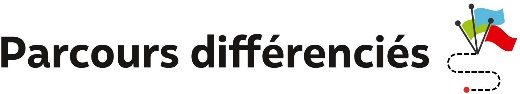 Exercice 1. Calculer des proportionsUne boîte de jeux contient : de jetons carrés (dont  sont rouges et les autres sont bleus) ; de jetons ronds (dont  sont rouges,  sont bleus et les autres sont verts) ;le reste de jetons rectangulaires, qui sont tous rouges.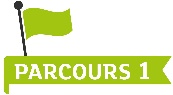 On s’intéresse aux jetons carrés de la boîte. 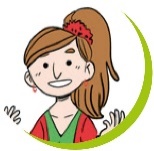 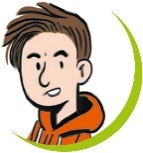 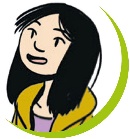 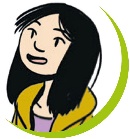 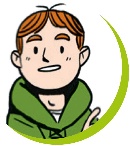 a. Recopier et compléter : « , donc  des jetons de la boîte sont carrés et rouges ».b. Calculer :la proportion de jetons bleus parmi les jetons carrés,la proportion de jetons carrés et bleus dans la boîte.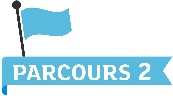 On s’intéresse aux jetons bleus de la boîte.a. Calculer :la proportion de jetons ronds bleus dans la boîte,la proportion de jetons carrés bleus dans la boîte.b. En déduire la proportion de jetons bleus dans la boîte.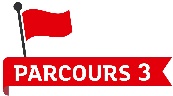 Calculer la proportion de jetons rouges dans la boîte. Simplifier le résultat obtenu.Exercice 2. Utiliser les nombres rationnelsSami avait déjà consommé vendredi  de son réservoir d’essence. Ce week-end, il a consommé  de
ce qui restait. De plus, chaque jour pour aller travailler et revenir, Sami consomme  de la capacité totale de son réservoir.a. Calculer la part d’essence qu’il restait à Sami vendredi soir dans son réservoir.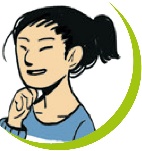 b. Recopier et compléter : « , donc Sami a consommé  de son réservoir pendant le week-end. »c. Quelle fraction de son réservoir Sami avait-il consommée en tout à la fin du week-end ?Calculer la part du réservoir qu’il reste à Sami à la fin du week-end.Quel matin de la semaine Sami devra-t-il remplir son réservoir au plus tard pour ne pas tomber en panne d’essence cette semaine ?